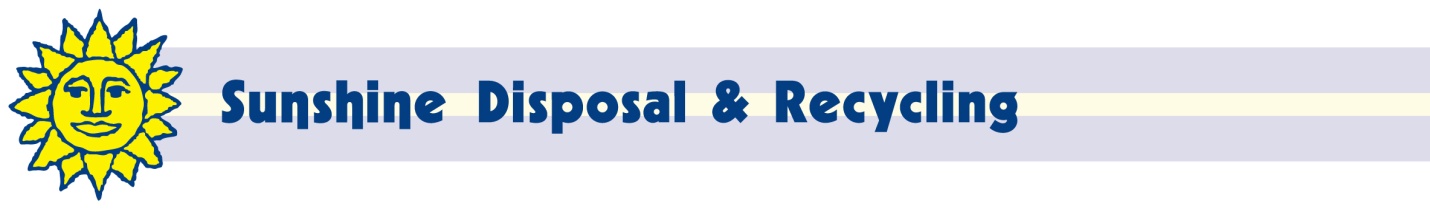 September 30, 2015Steven V. King, Executive Director and SecretaryWashington Utilities and Transportation CommissionPO Box 47250Olympia, WA 98504-4720Re: Docket TG-151808Dear Mr. King:Regarding, the above named Docket for Torre Refuse & Recycling d/b/a Sunshine Disposal & Recycling (G-260).Commissioner Rendahl requested clarification through staff regarding litigation that is currently in process between the company and Spokane County.  Her question (as I understand it) was regarding what would happen should the County be compelled to pay compensatory damages for the difference in tip fees due to the company currently being required to haul waste to a higher-cost disposal site.  Her concern is clearly that the rate-payers should benefit should a previously rate-allowable cost be refunded to the company.We agree with Commissioner Rendahl that rate payers should receive a benefit if the company receives some sort of reimbursement of disposal costs.  It is difficult to offer specifics about how that may occur because the outcome of current litigation is uncertain, as is the timeframe.  As with any legal process, this matter could be settled in the near future, or take many months or even years to resolve.Our intention is to notify staff once this legal matter is resolved, and to inform them if any reimbursement of disposal costs is paid to the certificated hauler.  At that time we would work with staff to determine the fairest solution for rate payers.If you have any further questions or concerns, please feel free to contact me at        509-924-5678 x217 or via e-mail at johnl@sunshinedisposal.com.Respectfully,John LloydChief Financial Officer